TGA Lesson Plan 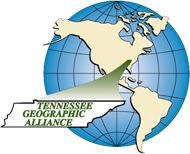 Partition of IndiaCreated by:  Kristi NeurothCreated by:  Kristi NeurothGrade Level: 9-12Course Title: World History and GeographyTN State Standard(s)W.73 List the reasons for, and the effects of, the partition of the Indian subcontinent into India and Pakistan in 1947. (G, H, P) Connection to CCSSCCSS.ELA-LITERACY.WHST.9-10.2.B
Develop the topic with well-chosen, relevant, and sufficient facts, extended definitions, concrete details, quotations, or other information and examples appropriate to the audience's knowledge of the topic.Time Required1 class period (lesson can be expanded into several class periods with extension activities).Slide NumberLesson Outline1-4Introduction to the lesson with Tennessee Standards and connections to Common Core.5Discuss with students the meaning of “partition.”  (Students can take notes on the next few slides if necessary).6Discuss with students what caused the partition of India.  If more time or background information is needed, check out the two fabulous websites listed on the slide.  7Lead a class discussion using the questions and map provided.   8-10Check for student understanding using the bell ringer (can be done at the beginning of class as well if students have prior knowledge about the partition of India. 11Class assignment.  Follow directions on the slide and use accompanying student worksheets (available to download).  12Extension activity.13-14Wonderful resources with additional background information, videos, interviews, and lesson plans.